Об утверждении Плана мероприятий по реализации Стратегии противодействия экстремизму в сельском поселении до 2025 года на территории сельского поселения Таштимеровский сельсовет муниципального района Абзелиловский район Республики БашкортостанВо исполнение Указа Главы Республики Башкортостан от 14.11.2015 года № РГ-190дсп, в целях реализации Стратегии противодействия экстремизму, разработки мер по выявлению и устранению факторов, способствующих возникновению и распространению идеологии экстремизма и терроризма на территории сельского поселенияп о с т а н о в л я ю: 1.Утвердить План мероприятий по реализации Стратегии противодействия экстремизму в сельском поселении до 2025 года на территории сельского поселения Таштимеровский сельсовет муниципального района Абзелиловский район Республики Башкортостан в новой редакции (приложение).2. Настоящее постановление вступает в силу со дня его подписания и подлежит размещению на официальном сайте администрации сельского поселения Таштимеровский сельсовет муниципального района Абзелиловский район Республики Башкортостан.3. Контроль за выполнением настоящего постановления оставляю за собой.Приложениек постановлению администрации сельского поселения Таштимеровский сельсовет муниципального района Абзелиловский район Республики Башкортостан от 20.11.2020 г. № 85/1Плана мероприятий по реализации Стратегии противодействия экстремизму в Сельском поселении до 2025 года на территории сельского поселения Таштимеровский сельсовет муниципального района Абзелиловский район  Республики БашкортостанБАШКОРТОСТАН РЕСПУБЛИКАҺЫ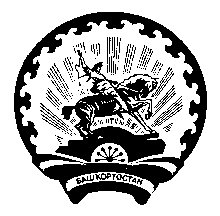 ӘБЙӘЛИЛ РАЙОНЫМУНИЦИПАЛЬ РАЙОНЫНЫҢТАШТИМЕР АУЫЛ СОВЕТЫАУЫЛ БИЛӘМӘҺЕХАКИМИӘТЕ453622, Михайловка ауылы, Парковая урамы, 30тел. 2-43-30РЕСПУБЛИКА БАШКОРТОСТАНАДМИНИСТРАЦИЯСЕЛЬСКОГО ПОСЕЛЕНИЯТАШТИМЕРОВСКИЙ СЕЛЬСОВЕТ МУНИЦИПАЛЬНОГО РАЙОНААБЗЕЛИЛОВСКИЙ РАЙОН453622, с. Михайловка, ул.Парковая, 30 тел. 2-43-30К А Р А РП О С Т А Н О В Л Е Н И Е 2020й., «20 » ноябрь№ 85/1«20» ноября 2020 годаГлава сельского поселения:В.С.Абсадиева№п/пНаименование мероприятияСрок исполненияСрок исполненияСрок исполненияОтветственныеисполнители123334 В сфере правоохранительной деятельности В сфере правоохранительной деятельности В сфере правоохранительной деятельности В сфере правоохранительной деятельности В сфере правоохранительной деятельности1.3Обеспечение безопасности граждан и поддержание общественного порядка в местах проведения собраний, митингов, демонстраций, шествий и других публичных мероприятий.по мере необходимостипо мере необходимостипо мере необходимостиАдминистрация сельского поселения; ДНД;Участковый уполномоченный (по согласованию);II. В сфере государственной национальной политикиII. В сфере государственной национальной политикиII. В сфере государственной национальной политикиII. В сфере государственной национальной политикиII. В сфере государственной национальной политики2.1Проведение мониторинга состояния межнациональных (межэтнических) и межконфессиональных отношений, социально-политической ситуации и раннего предупреждения межнациональных конфликтов на территории сельского поселения в целях выявления причин и условий экстремистских проявлений и минимизации их последствийпостояннопостояннопостоянноАдминистрация сельского поселения;участковый уполномоченный (по согласованию) 2.2Взаимодействие с правоохранительными органами, представителями национальных общественных объединений, религиозных организаций с целью получения информации об экстремистских проявлениях и выявления предконфликтных ситуацийпостояннопостояннопостоянноАдминистрация сельского поселения;ДНД;участковый уполномоченный (по согласованию)3.В сфере государственной миграционной политикиВ сфере государственной миграционной политикиВ сфере государственной миграционной политикиВ сфере государственной миграционной политикиВ сфере государственной миграционной политики3.1Оказание помощи в проведении комплексных оперативно-профилактических мероприятий по противодействию нелегальной миграции, в том числе по проверке законности пребывания на территории сельского поселения и осуществления трудовой деятельностиОказание помощи в проведении комплексных оперативно-профилактических мероприятий по противодействию нелегальной миграции, в том числе по проверке законности пребывания на территории сельского поселения и осуществления трудовой деятельностипостоянноГлава сельского поселения;участковый уполномоченный ОМВД по Абзелиловскому району (по согласованию)Глава сельского поселения;участковый уполномоченный ОМВД по Абзелиловскому району (по согласованию)иностранными гражданами и лиц без гражданства, а также соблюдения требований миграционного законодательства по привлечению и использованию иностранной рабочей силы3.2.Оказание помощи в проведении работы по разъяснению работодателям и иностранным гражданам порядка осуществления трудовой деятельности на территории сельского поселения постояннопостояннопостоянноГлава сельского поселения;участковый уполномоченный (по согласованию)4.В сфере государственной информационной политикиВ сфере государственной информационной политикиВ сфере государственной информационной политикиВ сфере государственной информационной политикиВ сфере государственной информационной политики4.1.Информационное сопровождение деятельности администрации сельского поселения, направленной на противодействие экстремизмупостояннопостояннопостоянноАдминистрация сельского поселения 4.2.Размещение в средствах массовой информации, в информационно-телекоммуникационных сетях, включая сеть «Интернет», материалов, направленных на формирование в обществе нетерпимого отношения к распространению экстремизмапостояннопостояннопостоянноАдминистрация сельского поселения5.В сфере образования и государственной молодежной политикиВ сфере образования и государственной молодежной политикиВ сфере образования и государственной молодежной политикиВ сфере образования и государственной молодежной политикиВ сфере образования и государственной молодежной политики5.1.Проведение тематических занятий в образовательных учреждениях по воспитанию патриотизма, культуры мирного поведения, межнациональной и межконфессиональной дружбы, по обучению навыкам бесконфликтного общения, а также умению отстаивать собственное мнение, противостоять социально опасному поведению, в том числе вовлечению в экстремистскую деятельностьпостояннопостояннопостоянноДиректора МБОУ СОШ (по согласованию),   Зав. МДЦ ,зав .библиотекой (по согласованию) 5.2.Оказание помощи образовательным учреждениям в организации и обеспечении охвата всеми формами отдыха, оздоровления и занятости детей, подростков и молодёжи в течение годаежегодноежегодноежегодноАдминистрация сельского поселения6.В сфере государственной культурной политикиВ сфере государственной культурной политикиВ сфере государственной культурной политикиВ сфере государственной культурной политикиВ сфере государственной культурной политики6.1.Проведение тематических мероприятий, лекций, семинаров, круглых столов, направленных на предупреждение, предотвращение негативных явлений в обществе, профилактику экстремизма и гармонизацию межнациональных отношенийежегодноежегодноежегодноГлава поселения;руководители учреждений культуры (по согласованию), директор МБОУ СОШ  заведующие библиотеками (по согласованию)6.2.Организация и проведение мероприятий, направленных на профилактику экстремизма, в образовательных учреждениях сельского поселения, в культурных учреждениях постояннопостояннопостоянноАдминистрация сельского поселенияруководители учреждений культуры (по согласованию), директор МБОУ СОШ  (по согласованию), зав. библиотекой (по согласованию)7.Организационные мероприятияОрганизационные мероприятияОрганизационные мероприятияОрганизационные мероприятияОрганизационные мероприятия7.1.Подготовка на рассмотрение вопросов в сфере профилактики возникновения конфликтов на межнациональной почве, противодействия экстремизму на заседаниях Совета сельского поселения по отдельным планампо отдельным планампо отдельным планамГлава сельского поселения;